HOW TO DEVELOP ENDURING UNDERSTANDING AND ESSENTIAL QUESTIONSWhat do our students need to learn?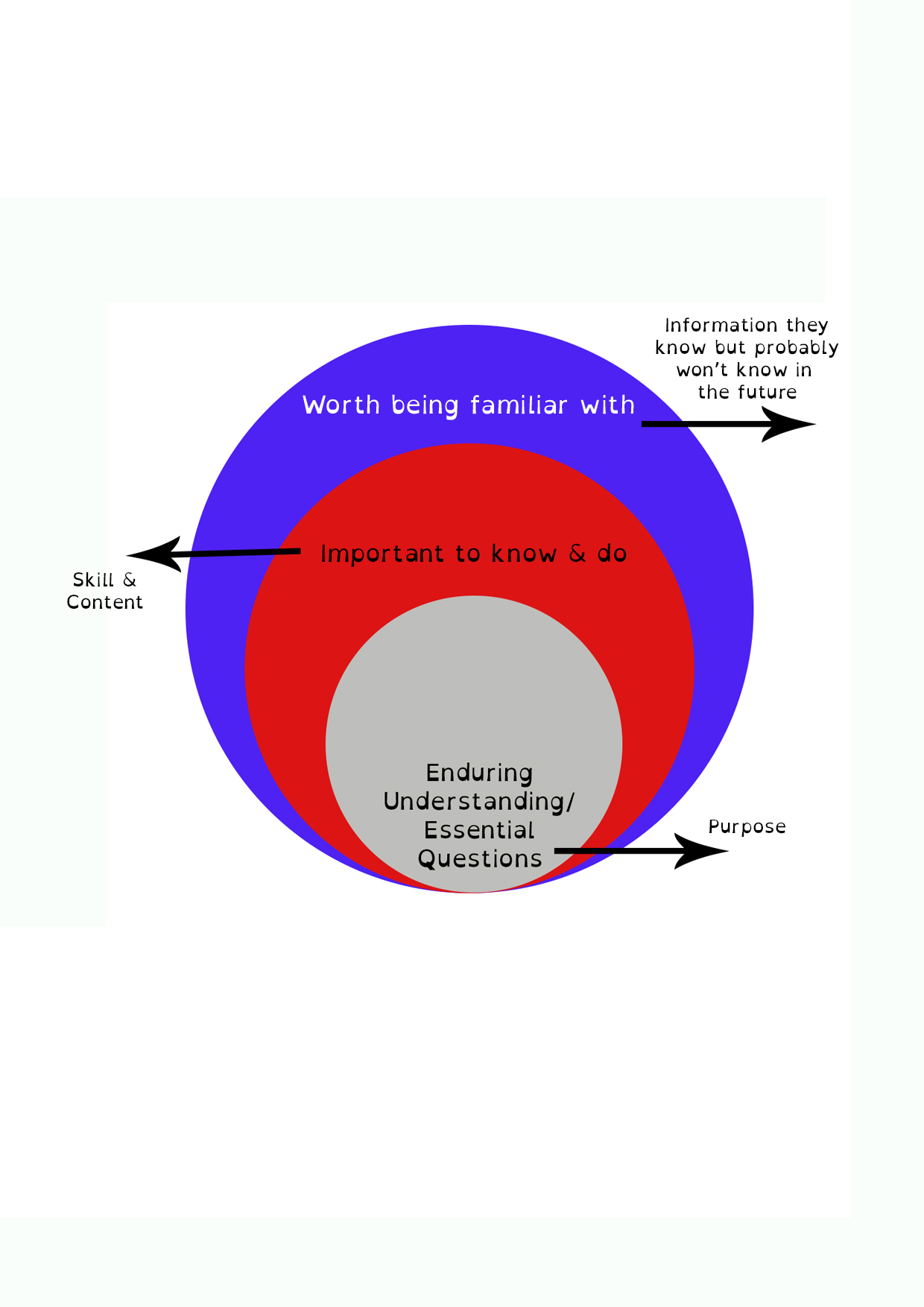 FILTERS FOR SELECTING ENDURING UNDERSTANDING GOALS AND ESSENTAIL QUESTIONSRepresenting a big idea with enduring value beyond the classroomResides at the heart of the disciplineIs open-ended, complex, provocativeIs relevant and developmentally appropriate for students “you cannot engage your students if you don’t know where they’re at” John Dew - Sympathetic Learning.CHECKLIST FOR ENDURING UNDERSTANDING GOALS AND ESSENTIAL QUESTIONSOrganises and focuses learningDefines the essence of what students will learnCannot be answered in one sentence and has no easy answerCan be examined from multiple perspectivesAllows students to think deeplyIs kid friendly and easily accessible, publicly displayedCore concepts, principles, theories, and processes that anchor curriculumIs this what we want students to rememberStudents will understand and be able to use long after high school Wiggins: Enduring Understandings & Essential Questions, Diana Cornejo-Sanchez 8.12.08 (rewritten for MOC by K.Axford from HTH resources).